«Угадай слово»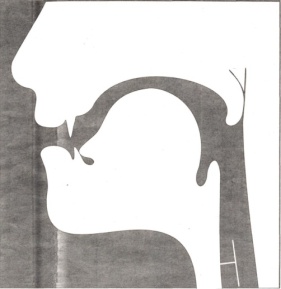 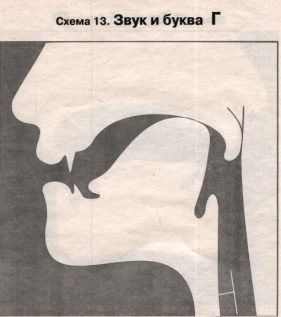 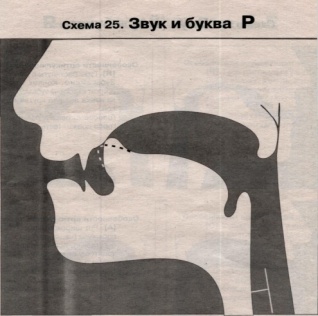 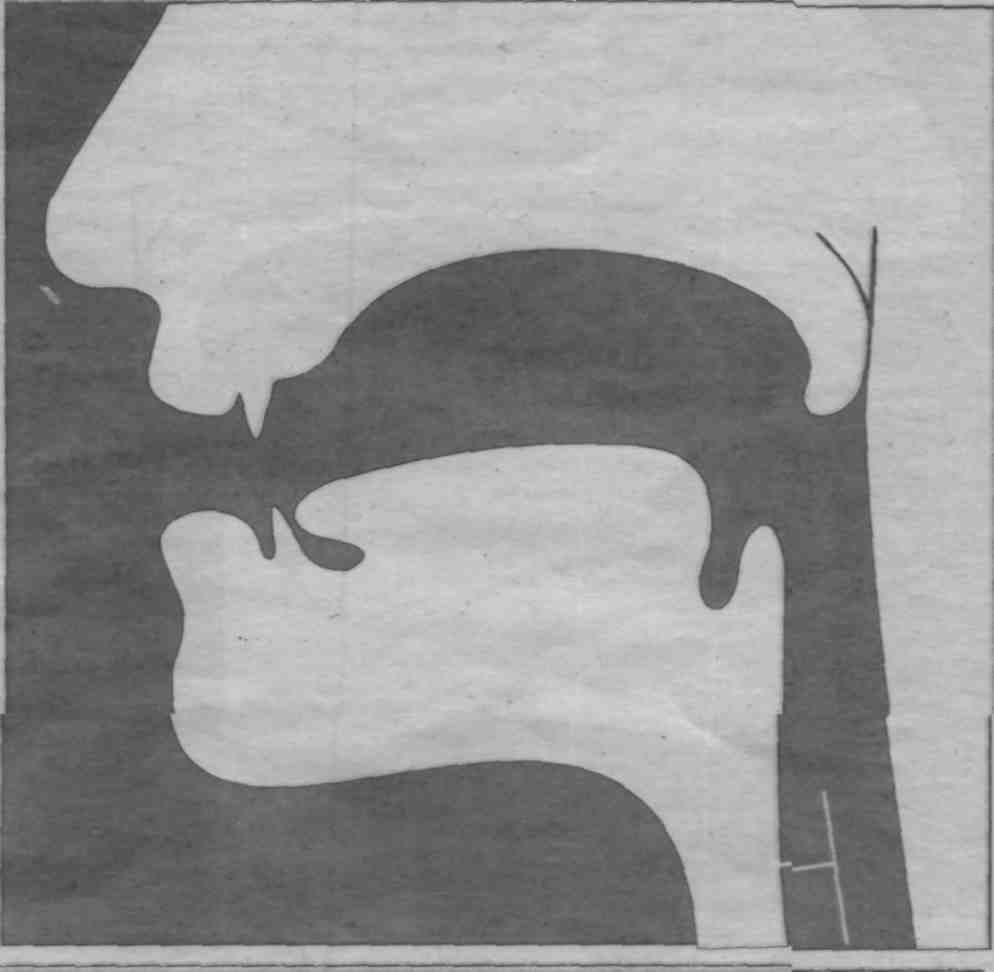 «Подбери слова к схеме»«Правила орфоэпии»Праздник Победа  Россия  Столица  Родина Учиться  Москва Отечество  ОборонаРезко 